Základní škola a Mateřská škola, Žatčany, příspěvková organizace,  Žatčany 20, 664 53 Újezd u Brna, IČ: 75023482, tel. 544 229 533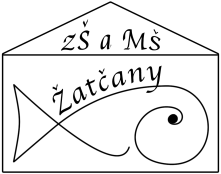 Rozhodnutí o přijetí dítěte do MŠ pro školní rok 2018/20191/2018 přijat2/2018 přijat3/2018 nepřijat4/2018 přijat5/2018 nepřijat6/2018 přijat7/2018 nepřijat8/2018 přijat9/2018 přijat10/2018 nepřijat11/2018 přijat12/2018 přijat13/2018 přijat14/2018 přijat15/2018 přijat16/2018 přijatV Žatčanech, dne 5.6.2018
Mgr. Alena Stávková, ředitelka školy